Читательская грамотность: «Шаг за пределы текста: пробуем действовать».№1ЗАДАНИЕ ШКОЛЫ ЖУРНАЛИСТИКИМифы о профессииМиф1. Общительность  и обаяние –главный залог успеха.Журналисту необходимы вовсе не быстрота реакции и наглость, как принято считать. Очень важно обладать бесконечным любопытством и получать удовольствие от узнавания нового. А кроме этого должна присутствовать почти физическая потребность рассказывать это новое окружающим. Такой человек не может успокоиться до тех пор, пока не превратит увиденное или услышанное в связный рассказ. Некоторые журналисты застенчивы, другие молчаливы и чудаковаты. Но при этом, обладая искренним и неослабевающим интересом к окружающему миру, они могут расположить к себе людей, а поэтому получают ровно столько информации, сколькоим нужно.Миф 2. Если вы хорошо пишете сочинения, значит, у вас есть способности к журналистике.Безусловно, умение писать тексты приближает к профессии. Даже на телевидении и радио сначала делается печатный текст, а потом уже картинка или звук. Но сегодня журналистика становится всё более аналитичной и жёсткой. Поэтому востребованы и успешны те, кто умеет логически мыслить, отделять главное от второстепенного, структурировать информацию. Опытные журналисты признаются, что в нестандартной ситуации они будто наблюдают со стороны за происходящим и рефлекторно придумывают слова и фразы, складывая их в текст. Телевизионщики – соответственно, в картинку на экране… Вот этот тип реакции на окружающее делает просто любопытного человека журналистом. Обратная сторона этой «медали»–невозможность абстрагироваться от происходящего, так как вся информация воспринимается как повод для новых статей и репортажей.Воспользуйтесь текстом «Задания школы журналистики».Какие минусы профессии журналиста названы в тексте? Запишите свой ответ, используя только назывные предложенияВоспользуйтесь текстом«Задания школы журналистики». Составьте 5 определенно-личных предложений (1-ел ед ч) от имени журналиста, характеризующие его как представителя данной профессии.№2ТЕКСТ № 1. 1. Прочитайте текст. Озаглавьте. Сегодня, в каждой квартире имеется телевизор, но не все знают и понимают, как правильно за ним ухаживать, чтобы он как можно дольше служил. Что же для этого нужно? Правильно использовать телевизор не так уж сложно, главное, начать заботиться о нем сразу, после того, как только принесли покупку домой. Первое, что необходимо сделать – выбрать для LCD телевизора самое подходящее место. Как правило, телевизор устанавливается на одно определенное место, причем он должен стоять так, чтобы на его экран не попадали прямые солнечные лучи. Кроме того, телевизор должен стоять как можно дальше от нагревательных приборов, находящихся в комнате. Очень важным фактором при установке телевизора является достаточное расстояние от вентиляционных отверстий, необходимо, чтобы данные отверстия не были ничем закрыты. В случае невыполнения данного требования неизбежным станет перегрев. Если неприятность с телевизором все-таки произошла, самостоятельно произвести ремонт лучше не пытаться, так как это может привести к самым тяжелым последствиям, ведь для ремонта телевизора потребуется не только опыт мастера, но и соответствующее оборудование. При уходе за LCD телевизором необходимо следовать рекомендациям технической документации, которые являются вполне осуществимыми. Телевизор следует в обязательном порядке выключать после шести часов непрерывной работы. Часто включать и выключать устройство не рекомендуется, интервал должен составлять хотя бы 15 секунд. Кроме того, экран телевизора необходимо оберегать от ударов. Чтобы телевизор всегда выглядел, как новый не стоит прикасаться к экрану пальцами, лучше вообще взять за правило лишний раз его не трогать, так как на нем тут же становятся видны отпечатки пальцев, он быстро становится грязным, и приходится думать о том, как его правильно почистить.2. Отметьте верные утверждения значком √. 4. Ситуация 1. Вы являетесь владельцем магазина бытовой техники. Дайте рекламное объявление в газету  об открытии вашего магазина. Ситуация 2. Вам необходимо продать телевизор известной фирмы. Разместите объявления в различные СМИ.5. Выполни грамматические задания: 5.1. Заполните таблицу, используя существительные из текста5.2. Определи части речи Телевизор - ____________________ Необходимо - __________________ Определенное - _________________ Устанавливается - _______________ 5.3. Подбери синонимы из текста: Хранить – ___________________ Соединение - ________________ Увлекательный - _____________ Находиться - ________________ 5.4. Подберите антонимы из текста: Включать - _____________________ Иногда - _______________________Ближе - ________________________ Отдых - ________________________ 5.5. Найдите предложение с однородными членами предложения и сделайте синтаксический разбор. _____________________________________________________________ _____________________________________________________________ _____________________________________________________________ ______________________________________________________________№3Задание. 1. Ознакомьтесь с содержанием текста. Мультиварка – это емкость, в теплоизолированный корпус которой вставлена тефлоновая чаша. У мультиварки есть много режимов готовки, а потому с ее помощью можно сварить, пожарить, испечь самую разнообразную пищу. Этот прибор значительно расширит Ваш ежедневный рацион. Еда, приготовленная в мультиварке, очень полезна. Если выбрать режим скороварки, все блюда будут готовиться значительное быстрее, чем на плите. Ваш любимый суп этот чудо-прибор сварит за 15 минут. Если хотите, чтобы Ваши мультиварка творила чудеса, она должна быть дорогой. Не надейтесь найти хорошую дешевую мультиварку – таких нет. Конечно, есть экономичные модели, но у них гораздо меньше полезных функций и разнообразия режимов. Потому на умную кастрюльку нужно еще накопить, хотя она того стоит. В дешевых моделях нет функции скороварки, а это значит, что блюдо готовится гораздо дольше, чем на газовой или электро-печке. Можно ли в обычной кастрюле сделать йогурт, испечь хлеб или пирог? Конечно нет, а имея мультиварку все это реально приготовить. Это значительная экономия подсолнечного масла, так как его нужно всего пару капель. Пища не подгорает благодаря тефлоновому покрытию. Вам не придется перемывать горы кастрюль и печку, достаточно лишь помыть чашу мультиварки и протереть ее крышку. А еще Вы никогда не обожжетесь брызгающим маслом или горячим паром. Мультиварка – вещь универсальная и это очень хорошо. Она вмещает в себя функции печки, хлебопечки, йогуртницы. Однако она не может обеспечить тот результат, что все эти приборы по-отдельности. К примеру, верх выпечки не зарумянивается и мультиварка сама не мешает продукты во время готовки.2. Заполните, указав достоинства и недостатки прибора. 3. Выполните Ситуация 1. Вам необходимо продать новую мультиварку. Сделайте презентацию новой модели данной бытовой техники широкой публике. Ситуация 2. Представьте, что Вы являетесь консультантом в магазине «Технодом». Помогите покупателю сделать правильный выбор среди большого ассортимента товара, используя различные источники (интернет, инструкции, буклеты) 4. Грамматические задания. 4.1. Используя словари, дайте толкование словам: тефлоновое - ____________________________ мультиварка - ___________________________ универсальная - __________________________ 4.2. Произведите морфемный и словообразовательный разбор слов. Укажите однокоренные слова: Теплоизолированный, экономичная, зарумянивается, разнообразную, ежедневная, экономия, экономист. 4.3. Найдите предложения, соответствующие схеме: [ _ - = и =].Тема: Словосочетание и предложение.На месте вопросительного знака пропущено словосочетание А) по-весеннему прохладноВ) браслет из золотаС) прийти вечеромД) связать джемперЕ) ученическая тетрадь2.Грамматически правильное завершение предложения: Проваливаясь поверх унтов в снег,…А) мне нужно было выбраться на дорогу.В) солдатами была проложена тропинка.С) полярникам трудно было идти.Д) шел к землянке штурман.Е) у меня сбилось дыхание.3.Раздел русского языка, изучающий  словосочетание и предложение, их значение и строение  называется _____________________________.4.В ряду словосочетаний  шерстяной шарф, яйца всмятку,  встретить друга вид подчинительной связи  примыкание   в ________________________. 5.Образуйте словосочетания и определите количество качественных прилагательных в них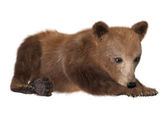 А) 1В) 2С) 3Д) 4Е) 51. Телевизор должен стоять как можно дальше от нагревательных приборов. 2. Рекомендуется часто включать и выключать устройство 3. Телевизор следует в обязательном порядке выключать после шести часов непрерывной работы4. Телевизор устанавливается на одно определенное место, причем он должен стоять так, чтобы на его экран не попадали прямые солнечные лучи.5. Вентиляционные отверстия телевизора необходимо плотно закрыть.1 склонение 2 склонение 3 склонениеДостоинства Недостатки 